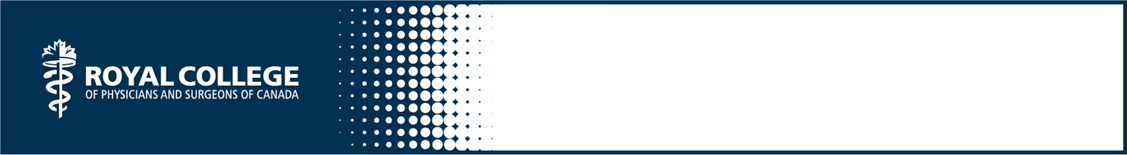 Planning for LearningThe unmodified content below was created for the CanMEDS Teaching and Assessment Tools Guide by S Glover Takahashi and is owned by the Royal College of Physicians and Surgeons of Canada. You may use, reproduce and modify the content for your own non-commercial purposes provided that your modifications are clearly indicated and you provide attribution to the Royal College.  The Royal College may revoke this permission at any time by providing written notice.  NOTICE:  The content below may have been modified from its original form and may not represent the opinion or views of the Royal College.Completed by: ___________________________________Review the questions below and consider how you would answer them.Learning• How do you like to learn?• How do you know what is expected of you as a learner?• What motivates you to learn?• What sorts of things help you improve your performance?• Describe a supportive/safe learning climate. How important is this to you as a learner?• Do you fi nd it easy to ask for feedback? Who do you ask for feedback?• Any top line lessons for you as learner?Teaching• Who are your learners?• Are there types of learners you fi nd easier or more enjoyable to teach? Why do you think that is?• How do you like to teach in the clinical setting?• What are some ways you motivate or support your learners?• How do you improve the performance of your learners?• How can you be ‘learner centred’?• How do you provide a supportive/safe learning climate for your learners?• Do you fi nd it easy to provide feedback? If you were to give tips on providing feedback to a colleague, what three things would you tell them?If working with others discuss your responses as a group.In the space provided below, write down what you learned from this exercise and describe how it will change how you learn and/or how you teach.